Salahaddin université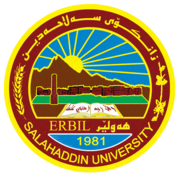 Faculté des languesDépartement de françaisErbil / Kurdistan Irakien                                              Sujet De Mémoire : La poésie de Charles Baudelaire, Les fleurs du mal exempleErbil / Kurdistan                                         Préparé par : Shalyar Fkri                     Sous la direction de :  Madame Faten Mohammad AbdeAnnée 2022-2023REMERCIEMENTTout d'abord, nous remercions le Tout-Puissant et Miséricordieux "Allah" de m'avoir donné la détermination, la force, la patience et le courage d'accomplir ce modeste travail.  Je suis très reconnaissant à mon directrice  de recherche, M.Faten muhamad Abde, qui a accepté de diriger ce travail, et qui a été très présent tout au long de la réalisation de cette thèse, ainsi que pour ses précieux conseils, son aide méthodologique et psychologique.  Enfin, nous tenons à remercier tous nos participants à l'expérimentation, les enseignants et tous ceux qui nous ont aidés d'une manière ou d'une autre à mener à bien ce travail.Introduction :On considère Baudelaire comme un héritier du romantisme et un précurseur du symbolisme. De Musset, il hérite du « mal du siècle », de « l'ennui », du « vague des passions », ainsi que d'une attirance pour la maladie et les affres de la création poétique.Les nombreux soubresauts politiques du XIXe siècle et l'avenement progressit des idées républicaines incitent certains poètes à s'engager dans le débat public. La poésie romantique domine alors. Dans la seconde moitié du XIX° siècle, les poètes se désengagent de la vie publique et politique pour se consacrer a la poésie pure. C'est en partie le cas de Baudelaire, dont la poésie est inclassable, et surtout des poetes rattachés au Parnasse ou au symbolisme.Les Fleurs du mal est un recueil de poèmes de Charles Baudelaire, publié pour la première fois en juin 1857, puis en février 1861 augmenté de trente-cinq pièces et en décembre 1868 (posthume) augmenté de vingt-cinq pièces. Commencés sans doute dès 1843, la plupart des poèmes paraissent d'abord dans des revues. La section “Les Fleurs du Mal” (poèmes CIX à CXVII) regroupe des poèmes qui explorent la condition humaine et les aspects les plus sombres de la vie. Baudelaire y décrit l'angoisse existentielle, la souffrance, la mort et la déchéance, en explorant les thèmes de la solitude, de la maladie et de la dépression.Dans le chapitre I Je l’ai mentionné Vue historique sur la poésie française en XIXsiècle aussi sa vie et ses ouvres .Dans le chapitre II Je l’ai mentionné Les fleurs du mal est le poème le plus connu de Charles Baudelaire et Résumé les fleurs de mal .  Comment Baudelaire utilise-t-il la poésie pour exprimer son désespoir face à la condition humaine dans Les Fleurs du Mal ?Le problématique de la recherche  Est-ce que Baudelaire a utilisé la poésie pour exprimer la souffrance humaine de manière esthétique, en transfigurant la douleur en une expérience artistique. ? L’hypothèse :  Nous avons basé sur l’idée que Les poèmes évoquent la beauté de la tristesse, la grandeur de la souffrance, et la fascination pour la mort raison pour laquelle Baudelaire a écrit les fleurs du mal pour laisser l’homme à accepter la tristesse de  la mort Chapitre  I :﻿   1.1  Vue historique sur la poésie française en XIXsiècleLa poésie française constitue une partie importante de la littérature française depuis les origines de la langue à l’époque carolingienne jusqu’à aujourd’hui. L’histoire littéraire, toujours en évolution, suit par commodité la succession des siècles et retient plus particulièrement certains courants artistiques et certains créateurs aux œuvres marquantes, mais les poètes ont été nombreux à toutes les époques.La poésie française montre une grande variété formelle et thématique en privilégiant traditionnellement une versification qui s’est établie peu à peu, avant d’être contestée à partir du dernier quart du xixe siècle.Le romantisme nourrit toute la première moitié du xixe siècle et pour la poésie plus précisément les années 1820-1850 : par convention, des Méditations poétiques de Lamartine, en 1820, aux Contemplations de Victor Hugo en 1856. Ce mouvement esthétique européen fait une place toute particulière au lyrisme et à l’effusion du moi avec un goût marqué pour la mélancolie : les poètes vont donc exprimer leur mal de vivre et leurs souffrances affectives en méditant sur la mort, sur Dieu, sur l’amour et la fuite du temps, sur la nature et sur la gloire, et au-delà de ces thèmes lyriques traditionnels sur la fonction du poète (Hugo) et sur une perception plus originale du fantastique avec Nerval, Nodier, Maurice de Guérin ou Aloysius Bertrand.Au-delà des thèmes pas toujours novateurs, les poètes romantiques revendiqueront un assouplissement de l’expression versifiée à la recherche d’une plus grande musicalité et de quelques audaces dans les mots et dans les images, chez Victor Hugo en particulier.poésie de la sensibilité et d’une certaine musicalité, la poésie romantique se plaît dans des poèmes plutôt longs que la génération suivante trouvera pesante, oratoire, bavarde et convenue (Rimbaud parlera de « la forme vieille »), avec des exceptions notoires comme Nerval (1808-1855) et son recueil des Chimères (1854) ; certains poèmes de cette période constituent cependant des pièces de référence qui touchent encore le lecteur d’aujourd’hui1.2     Charles Baudelaire le poète de la modernité (sa vie et ses ouvres,     comment il définit la poésie ?)Charles Baudelaire, né le 9 avril 1821 à Paris et mort dans la même ville le 31 août 1867, est un poète français.Dante d'une époque déchue » selon les mots de Barbey d'Aurevilly, « tourné vers le classicisme, nourri de romantisme , à la croisée entre le Parnasse et le symbolisme, chantre de la  modernité , il occupe une place considérable parmi les poètes français pour un recueil, certes bref au regard de l'œuvre de son contemporain Victor Hugo (Baudelaire s'ouvrit à son éditeur de sa crainte que son volume ne ressemblât trop à  une plaquette , mais qu'il aura façonné sa vie durant : Les Fleurs du mal.Au cœur des débats sur la fonction de la littérature de son époque, Baudelaire détache la poésie de la morale, la proclame tout entière destinée au Beau et non à la Vérité. Comme le suggère le titre de son recueil, il a tenté de tisser des liens entre le mal et la beauté, le bonheur fugitif et l'idéal inaccessible À une Passante, la violence et la volupté Une martyre mais aussi entre le poète et son lecteur  Hypocrite lecteur, mon semblable, mon frère et même entre les artistes à travers les âges Les Phares. Outre des poèmes graves Semper Eadem ou scandaleux Delphine et Hippolyte il a exprimé la mélancolie Mœsta et errabunda, l'horreur Une charogne et l'envie d'ailleurs L'Invitation au voyage à travers l'exotismeSes ouvres :Salon de 1845 Salon de 1846 (1846), illustré par Raymond Pelez  ;La Fanfarlo (1847), nouvelle  ;Du vin et du haschisch (1851)  ;Fusées (1851), journal intime  ;L'Art romantique (1852)  ;Morale du joujou (1853, réécrit en 1869)  ;Exposition universelle (1855)  ;Les Fleurs du mal (1857, 1861, 1868)  ;Le Poème du haschisch (1858) ;Salon de 1859 (1859)  ;Les Paradis artificiels (1860)  ;La Chevelure (1861)  ;Réflexions sur quelques-uns de mes contemporains (1861)  ;Richard Wagner et Tannhäuser à Paris (1861)  ;Petits poèmes en prose ou Le Spleen de Paris (1869), poème en prose (posthume)  ;Le Peintre de la vie moderne (1863)  ;L'œuvre et la vie d'Eugène Delacroix (1863)  ;Mon cœur mis à nu (1864), journal intime  ;Les Épaves (1866), comprenant les 6 pièces condamnées des Fleurs du Mal ;Curiosités esthétiques (1868)  ;Lettres  ;L'Art romantique (1869)  ;Journaux intimes (1851-1862)  ;         Définition de la poésie selon Charles Baudelaire :la poésie est un moyen d'expression du moi, de l'intériorité et de l'intime. C'est aussi le cas, par exemple, de Lamartine. En effet, la poésie permet au poète d'épancher des sentiments, des passions, des états d'âme, souvent teintés de désespoir et de mélancolie.1.3    Le but de la poésie selon Baudelaire (son style de l'écriture,Pour Baudelaire, poète symboliste du XIXe siècle héritier de « l'art pour l'art » du mouvement parnassien, la poésie n'a aucune fonction particulière ; elle est gratuite et n'existe que pour sa beauté.On considère Baudelaire comme un héritier du romantisme et un précurseur du symbolisme.1.4  Pourquoi Baudelaire a créé le poème en prose ? (Quel est le style     d'écriture de Baudelaire ?A peine Charles Baudelaire a-t-il terminé les Fleurs du Mal, qu'il annonce des textes qui figureront parmi ses poèmes en prose. Comment l'idée d'écrire des poèmes en prose pouvait-elle venir à un poète auquel des œuvres en vers apportaient déjà la célébrité du moins il parlait de sa célébrité dans une lettre à sa mère, le 3 juin1857  Ce n'est pas que le vers l'ait décu Il en écrira encore.S'il choisit une nouvelle forme, c'est qu'il y tente une expérience.Il ne se fonde pas sur une tradition. Si, dans sa dédicace, il fait état du Gaspard de la Nuit d'Aloysius Bertrand, c'est pour nous prévenir qu'il écrira quelque chose de différent.L'histoire du poème en prose est une histoire discontinue. La notion du genre  poème en prose ne parvient pas à se fixer Très longtemps, il faut le rappeler, on a confondu versification et poésie. (Les arts poétiques étaient avant tout des traités de ver-sification, de prosodie). Cette confusion fut ébranlée le jour où Houdar de la Motte s'avisa que  la rime et la mesure peuvent subsister avec les idées les plus triviales et le langage le plus populaireIl en a conclu qu'il pouvait y avoir de la poésie en prose. Mais si on en fait l'essai, si la forme change - ou tente de changer - la poésie demeure une sorte  d'éloquence harmonieuse  comme dit Voltaire. Et cela n'aboutit qu'à une prose poétique: on recherche de nouveaux rythmes, des harmonies, des figures de style, unvocabulaire poétique, qui permettront à la prose de donner l'illusion du vers. Ce sera une prose  vêtue à la poétique, un art de la prose que l'on pourrait qualifier de prosodie évoluée : une forme plus malléable, mais devant produire un effet analogue à celui que produit le vers.Chapitre II   2.1  Les fleurs du mal est le poème le plus connu de Charles Baudelaire Les Fleurs du Mal est le recueil de poèmes le plus célèbre de Charles   Baudelaire. Le poète y développe les thèmes de l'amour, de la mort, de la  beauté, mais aussi du spleen et de la dualité humaine. Il s'agit d'une œuvre  dense qui s'attache à sublimer le réel par la parole poétique.Parmi les poèmes les plus connus : « Albatros », qui dévoile l'analogie entre « le vaste oiseau des mers » persécuté par les marins sur le pont du navire et le poète, « Prince des nuées » que « ses ailes de géant empêchent de marcher2.2  Résumé les fleurs de malLes Fleurs du Mal de Baudelaire est un recueil fascinant car il se situe au carrefour de toutes lesinfluences poétiques du XiXème siècle : le romantisme, le symbolisme et le Parnasse.Sur le plan de la forme, Les Fleurs du Mal peuvent sembler classique recours à des formes fixes comme lesonnet, utilisation de l'alexandrin), mais Baudelaire change la musique du vers en multipliant les enjambements, rejets et contre-rejets.Sur le fond, c'est un recueil qui a choqué la bourgeoisie bien-pensante de l'époque pour sa volonté de mêler le beau et le sordide, la sensualité et le mal.Ce n'est qu'en 1949 que la Cour de cassation réhabilite Baudelaire et autorise la publication des six pièces condamnées en 1857.La parution des Fleurs du mal en 1857 fait immédiatement scandale. Baudelaire est traîné en justice ; condamné, il doit supprimer dans la deuxième édition plusieurs pièces jugées immorales ou pornographiques en 1861. Celles-ci seront regroupées plus tard à la suite du recueil sous le nom les « Epaves ».2.3  Quels sont les thèmes abordés dans les Fleurs du Mal ?. Le voyage. L 'Alchimie. Le spleen Paris.Le dandy﻿﻿.L'art﻿﻿.Le diable2.4 Pourquoi ça s'appelle Les Fleurs du Mal ? La maladie. Elle est omniprésente dans le livre, à commencer par son titre. En effet, (mal)  peut signifier  (maladie) , puisque Baudelaire dédie à Gautier ( ces fleurs maladives ). On trouve le poème ( la muse malade ), qui indique bien que Baudelaire reconnait au morbide quelque beauté. 2.5 Quel est le poème le plus touchant des Fleurs du mal à ton avis et pourquoi? PaysageJe veux. pour composer chastement mes églogues,Coucher auprès du ciel, comme les astrologues, Et, voisin des clochers, écouter en rêvantLeurs hymnes solennels emportes par le vent.Les deux mains au menton, du haut de ma mansarde,Je verrai l'atelier qui chante et qui bavardeLes tuyaux, les clochers, ces mats de la cité, Et les grands ciels qui font rêver d'éternité.Il est doux, à travers les brumes, de voir naîtreL'étoile dans l'azur, la lampe à la fenêtre,Les fleuves de charbon monter au firmamentEt la lune verser son pâle enchantement.Je verrai les printemps, les étés, les automnes :Et quand viendra l'hiver aux neiges monotones,Je fermerai partout portières et voletsPour bâtir dans la nuit mes féeriques palais.Alors je rêverai des horizons bleuâtres.Des jardins, des jets d'eau pleurant dans les albâtres.Des baisers, des oiseaux chantant soir et matinEt tout ce que l'Idylle a de plus enfantin.L'Émeute, tempêtant vainement à ma vitre.Ne fera pas lever mon front de mon pupitre:Car je serai plongé dans cette voluptéD'évoquer le Printemps avec ma volonté.De tirer un soleil de mon cœur, et de faire De mes pensers brûlants une tiède atmosphère.    Parce que je pense que c'est un poème très puissant et très précieux, bien qu'il soit un peu difficile à comprendre, mais c'est un poème très intéressantConclusionCharle Baudelair Il a joué un rôle majeur dans le développement de la littérature française au XIXe siècle et a été l'un des poètes du romantisme.Charles Baudelaire dans son poème  Les fleurs de mal souligne  Le voyag  , L 'Alchimie , Le spleen Paris , Le dandy  , L'art , Le diableLorsque ses poèmes les fleurs de mal  furent publiés en 1857, ils devinrent controversés et provoquèrent de nombreuses polémiques. Baudrillard fut traduit en justice et puni. Il fut contraint de supprimer certains de ses poèmes dans la deuxième édition en 1861, considérés comme immoraux ou pornographiques.Baudrillard a donné son nom à son poème les fleurs de mal car son père est mort quand il avait six ans et sa mère l'a marié à un officier français.BibliographieHistoire de la littéature française au XIX siècle.   (PDF)la poésie française au XIXe siècle par ;Robert Benet Anthologie de la poésie française du XIXe siècle par : Michel Décaudin .   . Histoire de la littérature française au XIX siècle . 1909 en bibliothéque catalonia . https://untexteunjour.fr/2019/10/07/pourquoi-lalbatros-est-il-un-poeme-universel/  https://fr.m.wikipedia.org/wiki/Charles_Baudelaire https://www.kartable.fr/ressources/francais/cours/lhistoire-de-la-poesie-du-xixe-siecle-au-xxie-siecle/50744 https://books.google.iq/books?id=g2kGAQAAIAAJ&pg=PA5&dq=charles+baudelaire&hl=fr&newbks=1&newbks_redir=0&source=gb_mobile_search&ovdme=1&sa=X&ved=2ahUKEwiQ-8n2tob-AhVUQvEDHd6sCMEQ6wF6BAgGEAU#v=onepage&q=charles%20baudelaire&f=false  https://www.amazon.fr/Fleurs-du-Mal-Charles-Baudelaire-ebook/dp/B004TW4XM6/ref=mp_s_a_1_1?keywords=9782035861566&linkCode=qs&qid=1680274745&s=books&sr=1-1 